Como fazer um cabo RS232 é uma solução que você vai aprender neste artigo do GPS.Pezquiza.com para que você possa resolver qualquer problema de atualização de receptor de televisão via satélite com mais facilidade.Não são todos os receptores de tv via satélite do mercado que aceitam atualização via USB, através de arquivo de firmware colocado em uma pendrive.Mas a maioria dos receptores de tv via satélite pode ser atualizado com o auxílio de um cabo RS 232, que também é conhecido como cabo Null Modem, tornando possível a troca de firmware do receptor e a organização de canais em categorias no seu receptor de satélite.Para todos aqueles que tem a facilidade de encontrar todo o material necessário à fabricação do cabo RS232 em lojas de especializadas em eletrônica, as informações de como fazer um cabo RS232 encontra-se facilmente na internet, nós aqui do GPS.Pezquiza.com também já publicamos esta informação.No entanto às vezes temos necessidade de ter um cabo RS232 na urgência e não temos tanta facilidade assim em conseguir o material necessário, nesse momento, dois cabos de mouses seriais antigos que você tenha encostado aí na sua casa podem ser a salvação da lavoura para o seu trabalho.Seguindo as informações publicadas no fórum azboxworld, é possível montar o cabo RS232 usando os cabos de mouses serias que muitos já não utilizam mais.Ao cortar o cabo do mouse você verá que existem quatro fios nele, nas seguintes cores:BRANCO, VERDE, LARANJA, AZUL.Una os fios da seguinte maneira:AZUL <--> AZULVERDE<--> LARANJALARANJA <--> VERDEIsole os fios brancos.O cabo deve funcionar pois a maioria dos mouses seriais é montada correspondendo ao esquema acima, se não funcionar você vai precisar testar com o multímetro cada fio para montar o cabo RS232 conforme o esquema abaixo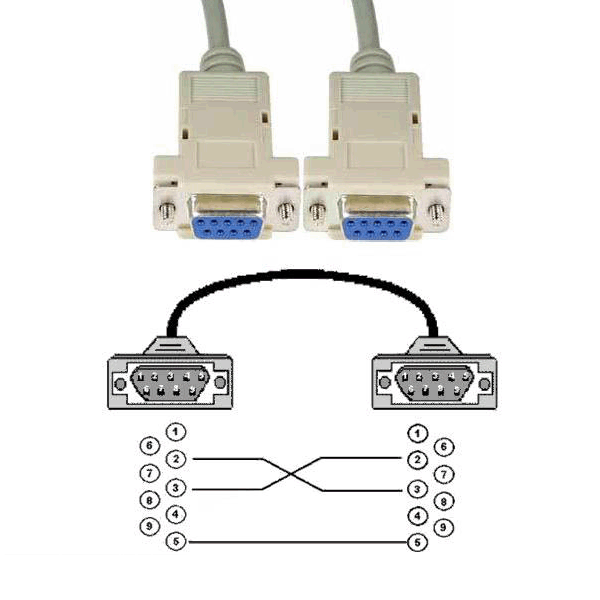 